П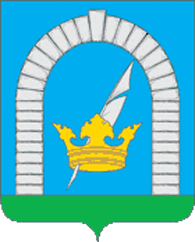 СОВЕТ ДЕПУТАТОВПОСЕЛЕНИЯ РЯЗАНОВСКОЕ В ГОРОДЕ МОСКВЕРЕШЕНИЕОт 15.11.2016 № 8/33О внесении изменений и дополнений в Решение Совета депутатов поселения Рязановское от 30.10.2014г. №3/3 «Об одобрении муниципальной Программы «Благоустройство территории поселения Рязановское на 2015-2017 г.г.»        В соответствии Федеральным законом от 06.10.2003г. №131-ФЗ «Об общих принципах организации местного самоуправления в Российской Федерации»,  Законом города Москвы от 06.11.2002г. №56 «Об организации местного самоуправления в городе Москве», Уставом поселения Рязановское, в целях совершенствования системы комплексного благоустройства поселения Рязановское для создания комфортных условий проживания и отдыха населения, повышения уровня внешнего благоустройства и санитарного содержания населённых пунктов поселения Рязановское,СОВЕТ ДЕПУТАТОВ  ПОСЕЛЕНИЯ РЯЗАНОВСКОЕ РЕШИЛ:Внести в Решение Совета депутатов поселения Рязановское от 30.10.2014 г. №3/3  «Об одобрении муниципальной Программы «Благоустройство территории поселения Рязановское на 2015-2017 г.г.» (с изменениями от 20.01.2015г. № 8/7, от 19.05.2015г. № 5/12; от 28.08.2015г. № 2/14, от 27.10.2015г. № 2/17, от 06.09.2016г. №1/31) следующие изменения и дополнения:1.1. Изложить Раздел 1 «Паспорт муниципальной программы», Раздел 2 «Ремонт дворовых территорий и мест общего пользования  поселения Рязановское на 2015-2017 год», Раздел 6 «Прочие мероприятия благоустройства» муниципальной Программы «Благоустройство территории поселения Рязановское на 2015-2017 г.г.» муниципальной Программы «Благоустройство территории поселения Рязановское на 2015-2017 г.г.» в новой редакции (Приложение).2. Опубликовать настоящее Решение в бюллетене «Московский муниципальный вестник», разместить на официальном сайте органов местного самоуправления поселения Рязановское в сети Интернет. 3.  Контроль за исполнением настоящего Решения возложить на главу поселения Рязановское Левого С.Д.Глава поселения Рязановское  				                               С.Д. ЛевыйПриложение к решению Совета депутатов поселения Рязановскоеот 15.11.2016 № 8/33   МУНИЦИПАЛЬНАЯ  ПРОГРАММАБЛАГОУСТРОЙСТВО ТЕРРИТОРИИ ПОСЕЛЕНИЯ РЯЗАНОВСКОЕ на  2015-2017 г.г.1. ПАСПОРТ МУНИЦИПАЛЬНОЙ ПРОГРАММЫСВОДНАЯ ТАБЛИЦА ПО ПОДПРОГРАММАМ2.    Ремонт дворовых территорий и мест общего пользования  поселения Рязановское на 2015-2017 годГлава администрации 														                      Н.Б. Бобылев 6. Прочие мероприятия благоустройстваГлава администрации 												   				   Н.Б. БобылевНаименование муниципальнойПрограммы«Благоустройство  территории поселения Рязановское на 2015-2017 годы»«Благоустройство  территории поселения Рязановское на 2015-2017 годы»«Благоустройство  территории поселения Рязановское на 2015-2017 годы»«Благоустройство  территории поселения Рязановское на 2015-2017 годы»Цели Программы - Совершенствование системы комплексного благоустройства поселения Рязановское для создания комфортных условий проживания и отдыха населения.- Повышение уровня внешнего благоустройства и санитарного содержания населённых пунктов поселения Рязановское- Совершенствование эстетического вида поселения Рязановское создание гармоничной архитектурно-ландшафтной среды- Развитие и поддержка предложений и  инициатив жителей населённых пунктов по благоустройству и санитарной очистке придомовых территорий.- Создание гармоничных и благоприятных условий проживания за счет совершенствования внешнего благоустройства  в соответствии с социальными и экономическими потребностями населения  - Совершенствование системы комплексного благоустройства поселения Рязановское для создания комфортных условий проживания и отдыха населения.- Повышение уровня внешнего благоустройства и санитарного содержания населённых пунктов поселения Рязановское- Совершенствование эстетического вида поселения Рязановское создание гармоничной архитектурно-ландшафтной среды- Развитие и поддержка предложений и  инициатив жителей населённых пунктов по благоустройству и санитарной очистке придомовых территорий.- Создание гармоничных и благоприятных условий проживания за счет совершенствования внешнего благоустройства  в соответствии с социальными и экономическими потребностями населения  - Совершенствование системы комплексного благоустройства поселения Рязановское для создания комфортных условий проживания и отдыха населения.- Повышение уровня внешнего благоустройства и санитарного содержания населённых пунктов поселения Рязановское- Совершенствование эстетического вида поселения Рязановское создание гармоничной архитектурно-ландшафтной среды- Развитие и поддержка предложений и  инициатив жителей населённых пунктов по благоустройству и санитарной очистке придомовых территорий.- Создание гармоничных и благоприятных условий проживания за счет совершенствования внешнего благоустройства  в соответствии с социальными и экономическими потребностями населения  - Совершенствование системы комплексного благоустройства поселения Рязановское для создания комфортных условий проживания и отдыха населения.- Повышение уровня внешнего благоустройства и санитарного содержания населённых пунктов поселения Рязановское- Совершенствование эстетического вида поселения Рязановское создание гармоничной архитектурно-ландшафтной среды- Развитие и поддержка предложений и  инициатив жителей населённых пунктов по благоустройству и санитарной очистке придомовых территорий.- Создание гармоничных и благоприятных условий проживания за счет совершенствования внешнего благоустройства  в соответствии с социальными и экономическими потребностями населения Задачи Программы1. Организация взаимодействия между предприятиями, организациями и учреждениями, жителями  поселения при решении вопросов благоустройства поселения.2. Приведение в качественное состояние  объектов благоустройства, зеленых насаждений населенных пунктов.3. Привлечение жителей к участию в решении проблем благоустройства и чистоты  населенных пунктов.4. Оздоровление санитарной экологической обстановки в поселении и на свободных территориях, ликвидация  несанкционированных свалок мусора;обустройство и модернизация  имеющих мусоросборочных площадок  и  подъездных путей к ним1. Организация взаимодействия между предприятиями, организациями и учреждениями, жителями  поселения при решении вопросов благоустройства поселения.2. Приведение в качественное состояние  объектов благоустройства, зеленых насаждений населенных пунктов.3. Привлечение жителей к участию в решении проблем благоустройства и чистоты  населенных пунктов.4. Оздоровление санитарной экологической обстановки в поселении и на свободных территориях, ликвидация  несанкционированных свалок мусора;обустройство и модернизация  имеющих мусоросборочных площадок  и  подъездных путей к ним1. Организация взаимодействия между предприятиями, организациями и учреждениями, жителями  поселения при решении вопросов благоустройства поселения.2. Приведение в качественное состояние  объектов благоустройства, зеленых насаждений населенных пунктов.3. Привлечение жителей к участию в решении проблем благоустройства и чистоты  населенных пунктов.4. Оздоровление санитарной экологической обстановки в поселении и на свободных территориях, ликвидация  несанкционированных свалок мусора;обустройство и модернизация  имеющих мусоросборочных площадок  и  подъездных путей к ним1. Организация взаимодействия между предприятиями, организациями и учреждениями, жителями  поселения при решении вопросов благоустройства поселения.2. Приведение в качественное состояние  объектов благоустройства, зеленых насаждений населенных пунктов.3. Привлечение жителей к участию в решении проблем благоустройства и чистоты  населенных пунктов.4. Оздоровление санитарной экологической обстановки в поселении и на свободных территориях, ликвидация  несанкционированных свалок мусора;обустройство и модернизация  имеющих мусоросборочных площадок  и  подъездных путей к нимЗаказчик   Администрация поселения Рязановское  Администрация поселения Рязановское  Администрация поселения Рязановское  Администрация поселения РязановскоеРазработчик Администрация поселения Рязановское Администрация поселения Рязановское Администрация поселения Рязановское Администрация поселения РязановскоеСроки реализации  2015 – 2017 годы 2015 – 2017 годы 2015 – 2017 годы 2015 – 2017 годыПеречень подпрограмм 1. Ремонт дворовых территорий и мест общего пользования.  2. Санитарное содержание населенных пунктов  поселения Рязановское.  3. Озеленение территории поселения Рязановское.4. Модернизация и ремонт мусоросборочных площадок.5. Прочие мероприятия  благоустройства  поселения.1. Ремонт дворовых территорий и мест общего пользования.  2. Санитарное содержание населенных пунктов  поселения Рязановское.  3. Озеленение территории поселения Рязановское.4. Модернизация и ремонт мусоросборочных площадок.5. Прочие мероприятия  благоустройства  поселения.1. Ремонт дворовых территорий и мест общего пользования.  2. Санитарное содержание населенных пунктов  поселения Рязановское.  3. Озеленение территории поселения Рязановское.4. Модернизация и ремонт мусоросборочных площадок.5. Прочие мероприятия  благоустройства  поселения.1. Ремонт дворовых территорий и мест общего пользования.  2. Санитарное содержание населенных пунктов  поселения Рязановское.  3. Озеленение территории поселения Рязановское.4. Модернизация и ремонт мусоросборочных площадок.5. Прочие мероприятия  благоустройства  поселения.Источники финансирования муниципальной Программы, в том числе по годам:Расходы (рублей) Расходы (рублей) Расходы (рублей) Расходы (рублей) Источники финансирования муниципальной Программы, в том числе по годам:Всего 2015 год2016 год     2017 годСредства бюджета поселения Рязановское154 746 539      52 870 040     44 179 481           57 697 018   Средства бюджета города Москвы 84 571 900     32 150 000     40 990 800           11 431 100   Итого239 318 439    85 020 040    85 170 281       69 128 118 Планируемые результаты реализации муниципальной ПрограммыОжидаемые результаты ее реализации:Улучшение эстетического  вида  и повышение уровня благоустроенности дворовых территорий поселения Рязановское; сокращение количества вновь образуемых несанкционированных свалок;повышение уровня ответственности жителей за состояние чистоты и порядка в месте проживания;Повышение качества окружающей среды; уровня удовлетворенности жителей качеством окружающей среды.Ожидаемые результаты ее реализации:Улучшение эстетического  вида  и повышение уровня благоустроенности дворовых территорий поселения Рязановское; сокращение количества вновь образуемых несанкционированных свалок;повышение уровня ответственности жителей за состояние чистоты и порядка в месте проживания;Повышение качества окружающей среды; уровня удовлетворенности жителей качеством окружающей среды.Ожидаемые результаты ее реализации:Улучшение эстетического  вида  и повышение уровня благоустроенности дворовых территорий поселения Рязановское; сокращение количества вновь образуемых несанкционированных свалок;повышение уровня ответственности жителей за состояние чистоты и порядка в месте проживания;Повышение качества окружающей среды; уровня удовлетворенности жителей качеством окружающей среды.Ожидаемые результаты ее реализации:Улучшение эстетического  вида  и повышение уровня благоустроенности дворовых территорий поселения Рязановское; сокращение количества вновь образуемых несанкционированных свалок;повышение уровня ответственности жителей за состояние чистоты и порядка в месте проживания;Повышение качества окружающей среды; уровня удовлетворенности жителей качеством окружающей среды.ПодпрограммыВсего по программе2015 год2015 год2016 год2016 год2017 год2017 год№ п/пПодпрограммыВсего по программеСубсидииМосквыБюджетпоселенияСубсидииМосквыБюджет поселенияСубсидииМосквыБюджетпоселенияПодпрограммыВсего по программеБюджетпоселенияБюджет поселенияБюджетпоселения1Ремонт дворовых территорий  и мест общего пользования 122 296 324    32 150 000     19 465 540      39 053 700   12 236 067   9 494 000    9 897 018   1Ремонт дворовых территорий  и мест общего пользования 122 296 324    32 150 000     19 465 540      39 053 700   12 236 067   9 494 000    9 897 018   2Санитарное содержание населенных пунктов  поселения Рязановское95 714 501   0  26 494 500   027 620 001   041 600 000   2Санитарное содержание населенных пунктов  поселения Рязановское95 714 501   0  26 494 500   027 620 001   03Озеленение территории поселения Рязановское4 705 460   0 2 250 000   0  955 460   01 500 000   3Озеленение территории поселения Рязановское4 705 460   0 2 250 000   0  955 460   01 500 000   4Модернизация и ремонт мусоросборочных площадок4 340 000   0  2 040 000   0 1 100 000   01 200 000   4Модернизация и ремонт мусоросборочных площадок4 340 000   0  2 040 000   0 1 100 000   01 200 000   5Прочие мероприятия благоустройства12 262 153   02 620 000     1 937 100   2 267 953   1 937 1003 500 000   5Прочие мероприятия благоустройства12 262 153   02 620 000     1 937 100   2 267 953   1 937 1003 500 000   ИТОГО239 318 439     32 150 000    52 870 040   40 990 800   44 179 481   11 431 100   57 697 018   ИТОГО239 318 439     32 150 000    52 870 040   40 990 800   44 179 481   11 431 100   57 697 018   №  п.п.МероприятияАдресдомПлан по программе руб.2015 год2015 год2016 год2016 год2017 год2017 год№  п.п.МероприятияАдресдомПлан по программе руб.В том числе средства муниципального образования, руб.Средства за счет субсидии из бюджета города Москвы, руб.В том числе средства муниципального образования, руб.Средства за счет субсидии из бюджета города Москвы, руб.В том числе средства муниципального образования, руб.Средства за счет субсидии из бюджета города Москвы, руб.1Ремонт АБП с заменой бортового камня, ремонт газоновпос.Фабрики им. 1 Мая71 114 9421 114 942000002Ремонт АБП с заменой бортового камня, ремонт газоновпос.Фабрики им. 1 Мая5954 058954 058000003Ремонт АБП с заменой бортового камня, ремонт и устройство тропиночной сети, установка газонного ограждения ремонт газоновпос.Фабрики им. 1 Мая391 141 48701 141 48700004Ремонт АБП с заменой бортового камня, ремонт и устройство тропиночной сети, устройство проездовпос.Фабрики им. 1 Мая111 664 05501 664 05500005Ремонт АБП с заменой бортового камня, ремонт и устройство тропиночной сети, расширение проезжей части, устройство детской игровой площадки, установка МАФпос.Фабрики им. 1 Мая451 648 80401 648 80400006Установка дивановпос.Фабрики им. 1 Мая47а41 27000041 270007Ремонт АБП с заменой бортового камня, ремонт и устройство тропиночной сети, расширение проезжей части, установка МАФпос.Фабрики им. 1 Мая481 756 01101 756 01100008Ремонт АБП с заменой бортового камня, ремонт и устройство тропиночной сети, устройство детской игровой площадки, установка МАФпос.Фабрики им. 1 Мая491 928 87601 928 87600009Ремонт АБП с заменой бортового камня, ремонт и устройство тропиночной сети, устройство резинового покрытия, установка МАФпос.Фабрики им. 1 Мая501 371 20901 371 209000010Устройство плиточного покрытия, установка диванов, установка МАФ, устройство гимнастической площадкипос.Фабрики им. 1 Мая52634 0610634 061000011Ремонт резинового покрытия, МАФ для дрессировки собакпос.Фабрики им. 1 Мая533 223 31702 445 85769 46000708 00012Ремонт АБП, устройство детской и спортивной площадок, устройство плиточного покрытия, установка газонного ограждения, установка ограждения детской площадки, установка МАФ и спортивного оборудованиясело Остафьевоул. Троицкая 2/13 587 62103 587 621000013Ремонт АБП с заменой бортового камня, устройство резинового покрытия, установка МАФпос.Фабрики им. 1 Мая514 134 0000004 134 000014Ремонт АБП с заменой бортового камня, устройство  и ремонт тропиночной сети, установка МАФпос.Фабрики им. 1 Мая171 185 6001 185 600015Устройство плиточного покрытия, установка диванов, установка МАФ, установка атлетического павильона, ремонт газоновпос.Фабрики им. 1 Мая39 (аллея ветеранов)4 960 5070004 960 5070016Устройство плиточного покрытия, установка диванов, устройство площадки "воркаут", устройство резинового покрытия, установка диванов, урнпос.Фабрики им. 1 Мая7 (парк)000000017Устройство тротуарапос.Фабрики им. 1 Маяпос. Фабрики им. 1 Мая -    школа   с.  Остафьево1 782 3931 782 3930000018Устройство тротуарапос.Фабрики им. 1 Маяд.52а- д.2 д. Мостовское8 139 6428 139 6420000019Устройство детской площадки с резиновым покрытием, тропиночная сетьдеревня, Мостовское 21 599 00000001 599 000020Ремонт АБП с заменой бортового камня, установка МАФпос. Знамя Октября 1000000021Ремонт АБП с заменой бортового камня, расширение парковки, установка газонного ограждения, устройство резинового покрытия, дооснащение МАФпос. Знамя Октября 21 823 2270001 823 2270022Ремонт АБП с заменой бортового камня, устройство резинового покрытия, устройство площадки с уличными тренажерами, ремонт и устройство тропиночной сети, установка МАФ, устройство площадки тихого отдыхапос. Знамя Октября 65 714 430002 227 9283 486 5020023Ремонт АБП с заменой бортового камня, установка скамеек, урнпос. Знамя Октября 71 225 00000001 225 000024Ремонт АБП, устройство сетчатого ограждения, ремонт газонов, установка диванов, урнпос. Знамя Октября 83 658 7180000164 7183 494 00025 Ремонт тропиночной сети, ремонт АБП с заменой бортового камня,пос. Знамя Октября 9426 7170426 717000026Ремонт АБП с заменой бортового камня, установка детского игрового оборудования, устройство площадки "воркаут", установка диванов, урнпос. Знамя Октября 11,13,16,20000000027Ремонт АБП, установка бортового камня, устройство газонного ограждения, устройство парковочных карманов, устройство площадки для сушки белья, устройство резинового покрытияпос. Знамя Октября 10376 6030376 603000028Устройство парковочных карманов, устройство резинового покрытия, ремонт АБП., устройство АБП площадки с тренажерамипос. Знамя Октября 121 079 6271 079 6270000029Ремонт АБП с заменой бортового камня, устройство парковочных карманов,  устройство тропиночной сети, устройство резинового покрытия, установка диванов, урн, ремонт газоновпос. Знамя Октября 154 149 7270004 149 7270030Ремонт АБП с заменой бортового камня, устройство парковочных карманов,  устройство тропиночной сети, устройство резинового покрытия, установка диванов, урн, ремонт газонов, устройство площадки для сушки белья, спортивные МАФ для маленьких детейпос. Знамя Октября 171 426 08101 350 98172 7482 3520031Ремонт АБП с заменой бортового камня, устройство парковочных карманов,  устройство тропиночной сети, устройство резинового покрытия, установка диванов, урн, ремонт газоновпос. Знамя Октября 182 651 780002 651 78000032Ремонт АБП с заменой бортового камня,  устройство тропиночной сети, устройство резинового покрытия, замена детского игрового оборудования, установка диванов, урн, ремонт газонов, реконструкция МСПпос. Знамя Октября 196 248 86000219 0006 029 8600033Ремонт АБП с заменой бортового камня, расширение проезжей части, санитарная обрезка деревьев, устройство парковочных карманов, ремонт газоновпос. Знамя Октября 26000000034Расширение проезжей части, ремонт АБП с заменой бортового камня, установка МАФпос. Знамя Октября 271 705 31301 705 313000035Устройство проездов, ремонт АБП с заменой бортового камня, устройство гимнастической площадки установка МАФ, устройство парковочных кармановпос. Знамя Октября 292 403 40002 403 400000036Ремонт АБП с заменой бортового камня, расширение проезжей части, санитарная обрезка деревьев, устройство парковочных карманов, ремонт газонов, реконструкция МСПпос. Знамя Октября 30000000037Ремонт АБП , установка бортового камня, устройство газонного ограждения, устройство площадки для сушки бельяпос. Знамя Октября 21000000038Ремонт АБП с заменой бортового камня, устройство и ремонт тропиночной сети, устройство парковочных карманов,  установка МАФпос. Знамя Октября 22000000039Устройство парковочных карманов, ремонт АБП с заменой бортового камня, установка противопарковочных столбиков, ремонт и устройство тропиночной сети, ремонт газонов, устройство детской игровой площадки, устройство площадки тихого отдыхапос. Знамя Октября 255 387 4020005 387 4020040Устройство тропиночной сети, устройство резинового покрытия детской площадки с установкой оборудования, расширение проезжей части, устройство гимн. площадкипос. Ерино12 117 23402 117 234000041Ремонт  и устройство тропиночной сети, устройство волейбольной площадки, устройство площадки для скейтборда, устройство площадки воркаут, устройство детской игровой площадки, установка МАФ, установка спортивного оборудования, ремонт газоновпос. Ерино36 074 95406 074 954000042Ремонт и устройство тропиночной сети, устройство парковочных карманов, установка МАФ, ремонт газоновпос. Ерино41 516 81601 516 816000043Ремонт плиточного покрытияпос. Ериноул. Высокая д.2145 532145 5320000044Ремонт АБП с заменой бортового камня, ремонт и устройство тропиночной сети, устройство парковочных карманов, устройство резинового покрытия на детской площадке, установка МАФ и детского игрового оборудования, ремонт газоновпос. Ерино5,64 478 1110004 478 1110045Оснащение оборудованием воркаутпос. Ерино799 80000099 8000046Ремонт дорожно тропиночной сети, установка противопарковочных столбиковпос. Ерино8705 693705 6930000047Ремонт АБП с заменой бортового камня, ремонт тропиночной сети, установка бортового камня, устройство резинового покрытия, дооснащение детским игровым оборудованием, устройство площадки тихого отдыха, установка диванов, урн, оснащение оборудованием воркаутпос. Ерино94 112 354004 012 55499 8000048Ремонт АБП, устройство тропиночной сети,  устройство резинового покрытия на детской игровой площадке, установка детского игрового оборудования, устройство площадки тихого отдыхапос. Ерино, ул. Высокая 3а5 292 000000005 292 00049Устройство АБП с установкой бортового камняпос. Ерино, ул. Высокая (парковка у школы) 2000000050Ремонт АБП с заменой бортового камняпос. Ерино, ул. Высокая 51 285 9550001 285 9550051Устройство плиточного покрытия, дооснащение детским игровым оборудованием, устройство площадки "воркаут", устройство площадки с уличными тренажерами, установка газонного ограждения, ремонт АБП с расширениемпос. Остафьево75 793 0620005 793 0620052Ремонт АБП с заменой бортового камня, установка диванов, урн, ремонт газоновпос. Остафьево91 122 70000001 122 700053Ремонт АБП с заменой бортового камня, устройство парковочных карманов и тропиночной сетипос. Остафьево162 226 0522 226 0520000054Ремонт АБП с заменой бортового камня, ремонт и устройство тропиночной сетипос. Остафьево18466 0000000466 000055Ремонт АБП с заменой бортового камняпос. Остафьево19000000056Расширение проезжей части, ремонт АБП с заменой бортового камняпос. Остафьево221 610 4201 610 4200000057Расширение проезжей части, ремонт АБП с заменой бортового камня, установка МАФ, установка газонного огражденияпос. Остафьево231 002 3061 002 3060000058Ремонт дорожно тропиночной сетипос. Знамя Октября640 898640 8980000059Устройство детской площадки с резиновым покрытиемдеревня, Молодцы 000000060Устройство детской площадки с резиновым покрытиемдеревня, Старосырово 1 092 1490001 092 1490061Устройство дорожно - тропиночной сетидеревня, Студенцы63 97663 9760000062Устройство детской площадки с резиновым покрытиемдеревня Никульское000000063Устройство детской площадки с резиновым покрытиемдеревня Андреевское000000064Устройство лестничного сходадеревня Девятскоевблизи д. 91 089 411001 089 41100065Устройство лестничного сходапос. Фабрики им. 1 Мая мкрн. Горавблизи д.29а 1 322 691001 322 69100066Устройство тротуаровпос. Знамя Октябряпос. Знамя Октября, д31к3, д.5а570 49400570 49400067Установка деревянных МАФпос. Остафьево7323 976000    323 97600Итого по разделамИтого по разделам122 296 32419 465 54032 150 00012 236 06739 053 7009 897 0189 494 000№ п/пМероприятияЕдиница измеренияКоличество сумма2015 год2015 год2016 год2016 год2017 год2017 год№ п/пМероприятияЕдиница измеренияКоличество суммаСубсидии Москвы, руб.Бюджет поселения, руб.Субсидии Москвы, руб.Бюджет поселения, руб.Субсидии Москвы, руб.Бюджет поселения, руб.1Отлов и содержание безнадзорных животныхгол.расчет7 152 210 550 000  1 937 100  1 228 010  1 937 100 1 500 000  2Проектирование охранной санитарной зоны колодцеврасчетсогласно технического задания0  0  0  0  0  0  0  3Устройство охранной санитарной зоны колодцеврасчетсогласно технического задания0  0  0  0  0  0  0  4Паспортизация дворовых территорий пос. Остафьево, пос. Фабрики им. 1-го Маярасчетсогласно технического задания1 500 000  0  0  0  0  0  1 500 000  5Преобретение плодородного грунта (чернозем)м.куб.расчет566 000  0  270 000  0  96 000  0  200 000  6Исследование качества питьевой воды в колодцах (нецентрализованного водоснабжения)расчетсогласно технического задания200 000  0  100 000  0  0  0  100 000  7Исследование водоемов на присутствие вирусоврасчетсогласно технического задания200 000  0  100 000  0  0  0  100 000  8Проектирование улично-дорожной сети в деревнях и поселках (Мостовское,Тарасово, пос. Фабрики им. 1-го Мая- школа Остафьево)расчетсогласно технического задания1 500 000  0  1 500 000  0  0  0  0  9Проектирование улично-дорожной сети в деревнях и поселках (пос. Фабрики им. 1-го Мая, дер. Девятское)расчетсогласно технического задания855 000  0  0  0  855 000  0  0  10Приобретение  искусственных дорожных неровностей для установки на дворовых территорияхрасчетсогласно технического задания288 943  0  100 000  0  88 943  0  100 000  ИтогоИтогоИтого12 262 153  0  2 620 000  1 937 100  2 267 953  1 937 100  3 500 000  